Great Bradley Church, Suffolk: Grave Number 170Other Galley family Graves are numbers 170,171,180George Galley  George Galley  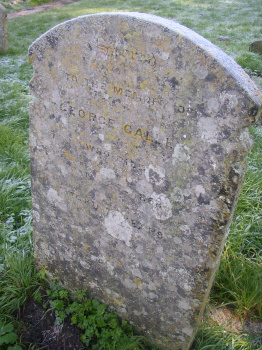 SACRED
TO THE MEMORY OF
GEORGE GALLEY
WHO DIED
JAN 26 1868 AGED 74 YEARS 